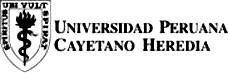 VICERRECTORADO ACADÉMICOSolo se debe solicitar un trámite en este formato.Marque con una aspa ( X ) en el recuadro de la izquierda  y en el motivo correspondiente al trámite.Se adjunta (marque con una X lo que corresponda):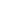 FORMATO PARA USO DE TRÁMITESACADÉMICO-ADMINISTRATIVOS (FUT)                                  FacultadCarrera / ProgramaEspecialidad (solo para ETM)        DNIApellido paternoApellido maternoNombre Nombre                 Celular / teléfonoCorreo electrónico institucional (UPCH)Año o ciclo de estudiosÚltimo periodo de matrículaModalidad de ingresoRESERVA DE MATRÍCULARESERVA DE MATRÍCULARESERVA DE MATRÍCULAen qué año académico ►en qué semestre ►Motivo de la reserva 	►Motivo de la reserva 	►Salud (   )             Económico (   )          Viaje (   )                Cambio de universidad (   )             Vocación (   )Otros: Especificar:Salud (   )             Económico (   )          Viaje (   )                Cambio de universidad (   )             Vocación (   )Otros: Especificar:Salud (   )             Económico (   )          Viaje (   )                Cambio de universidad (   )             Vocación (   )Otros: Especificar:Salud (   )             Económico (   )          Viaje (   )                Cambio de universidad (   )             Vocación (   )Otros: Especificar:Salud (   )             Económico (   )          Viaje (   )                Cambio de universidad (   )             Vocación (   )Otros: Especificar:Salud (   )             Económico (   )          Viaje (   )                Cambio de universidad (   )             Vocación (   )Otros: Especificar:Salud (   )             Económico (   )          Viaje (   )                Cambio de universidad (   )             Vocación (   )Otros: Especificar:Salud (   )             Económico (   )          Viaje (   )                Cambio de universidad (   )             Vocación (   )Otros: Especificar:Salud (   )             Económico (   )          Viaje (   )                Cambio de universidad (   )             Vocación (   )Otros: Especificar:REINCORPORACIÓN(Si no ha tramitado reserva de matrícula)REINCORPORACIÓN(Si no ha tramitado reserva de matrícula)REINCORPORACIÓN(Si no ha tramitado reserva de matrícula)en qué año académico ►en qué semestre ►REINICIO(Si ha tramitado reserva de matrícula)REINICIO(Si ha tramitado reserva de matrícula)REINICIO(Si ha tramitado reserva de matrícula)en qué año académico ►en qué semestre ►RETIRO DE SEMESTRERETIRO DE SEMESTRERETIRO DE SEMESTREen qué año académico ►en qué semestre ►Motivo del retiro de semestre	Motivo del retiro de semestre	Salud (   )             Económico (   )          Viaje (   )          Cambio de universidad (   )         Vocación (   )       Situación familiar (   )            Académico (   )      Otros: Especificar:Salud (   )             Económico (   )          Viaje (   )          Cambio de universidad (   )         Vocación (   )       Situación familiar (   )            Académico (   )      Otros: Especificar:Salud (   )             Económico (   )          Viaje (   )          Cambio de universidad (   )         Vocación (   )       Situación familiar (   )            Académico (   )      Otros: Especificar:Salud (   )             Económico (   )          Viaje (   )          Cambio de universidad (   )         Vocación (   )       Situación familiar (   )            Académico (   )      Otros: Especificar:Salud (   )             Económico (   )          Viaje (   )          Cambio de universidad (   )         Vocación (   )       Situación familiar (   )            Académico (   )      Otros: Especificar:Salud (   )             Económico (   )          Viaje (   )          Cambio de universidad (   )         Vocación (   )       Situación familiar (   )            Académico (   )      Otros: Especificar:Salud (   )             Económico (   )          Viaje (   )          Cambio de universidad (   )         Vocación (   )       Situación familiar (   )            Académico (   )      Otros: Especificar:Salud (   )             Económico (   )          Viaje (   )          Cambio de universidad (   )         Vocación (   )       Situación familiar (   )            Académico (   )      Otros: Especificar:Salud (   )             Económico (   )          Viaje (   )          Cambio de universidad (   )         Vocación (   )       Situación familiar (   )            Académico (   )      Otros: Especificar:RETIRO DE ASIGNATURA(S)RETIRO DE ASIGNATURA(S)RETIRO DE ASIGNATURA(S)en qué año académico ►en qué semestre ►primer semestreprimer semestreprimer semestreAsignatura(s) Asignatura(s) Nombre completo del curso: Nombre completo del curso: Nombre completo del curso: Nombre completo del curso: Nombre completo del curso: Nombre completo del curso: Grupo:Grupo:Grupo:Asignatura(s) Asignatura(s) Nombre completo del curso:Nombre completo del curso:Nombre completo del curso:Nombre completo del curso:Nombre completo del curso:Nombre completo del curso:Grupo:Grupo:Grupo:Asignatura(s) Asignatura(s) Nombre completo del curso:Nombre completo del curso:Nombre completo del curso:Nombre completo del curso:Nombre completo del curso:Nombre completo del curso:Grupo:Grupo:Grupo:Motivo del retiro de asignatura(s)	Motivo del retiro de asignatura(s)	Salud (   )             Económico (  )           Viaje (  )                 Cambio de universidad (   )            Vocación (  )                       Riesgo de desaprobación (    )      Otros: Especificar:Salud (   )             Económico (  )           Viaje (  )                 Cambio de universidad (   )            Vocación (  )                       Riesgo de desaprobación (    )      Otros: Especificar:Salud (   )             Económico (  )           Viaje (  )                 Cambio de universidad (   )            Vocación (  )                       Riesgo de desaprobación (    )      Otros: Especificar:Salud (   )             Económico (  )           Viaje (  )                 Cambio de universidad (   )            Vocación (  )                       Riesgo de desaprobación (    )      Otros: Especificar:Salud (   )             Económico (  )           Viaje (  )                 Cambio de universidad (   )            Vocación (  )                       Riesgo de desaprobación (    )      Otros: Especificar:Salud (   )             Económico (  )           Viaje (  )                 Cambio de universidad (   )            Vocación (  )                       Riesgo de desaprobación (    )      Otros: Especificar:Salud (   )             Económico (  )           Viaje (  )                 Cambio de universidad (   )            Vocación (  )                       Riesgo de desaprobación (    )      Otros: Especificar:Salud (   )             Económico (  )           Viaje (  )                 Cambio de universidad (   )            Vocación (  )                       Riesgo de desaprobación (    )      Otros: Especificar:Salud (   )             Económico (  )           Viaje (  )                 Cambio de universidad (   )            Vocación (  )                       Riesgo de desaprobación (    )      Otros: Especificar:RENUNCIARENUNCIARENUNCIAen qué año académico ►en qué semestre ►Motivo de la renuncia	Motivo de la renuncia	Motivo de la renuncia	Salud (   )             Económico (   )          Viaje (   )          Cambio de universidad (   )         Vocación (   )       Situación familiar (    )            Académico (    )      Otros: Especificar:Salud (   )             Económico (   )          Viaje (   )          Cambio de universidad (   )         Vocación (   )       Situación familiar (    )            Académico (    )      Otros: Especificar:Salud (   )             Económico (   )          Viaje (   )          Cambio de universidad (   )         Vocación (   )       Situación familiar (    )            Académico (    )      Otros: Especificar:Salud (   )             Económico (   )          Viaje (   )          Cambio de universidad (   )         Vocación (   )       Situación familiar (    )            Académico (    )      Otros: Especificar:Salud (   )             Económico (   )          Viaje (   )          Cambio de universidad (   )         Vocación (   )       Situación familiar (    )            Académico (    )      Otros: Especificar:Salud (   )             Económico (   )          Viaje (   )          Cambio de universidad (   )         Vocación (   )       Situación familiar (    )            Académico (    )      Otros: Especificar:Salud (   )             Económico (   )          Viaje (   )          Cambio de universidad (   )         Vocación (   )       Situación familiar (    )            Académico (    )      Otros: Especificar:Salud (   )             Económico (   )          Viaje (   )          Cambio de universidad (   )         Vocación (   )       Situación familiar (    )            Académico (    )      Otros: Especificar:CONVALIDACIÓN DE CURSOS / Reconocimiento de cursosCONVALIDACIÓN DE CURSOS / Reconocimiento de cursosCONVALIDACIÓN DE CURSOS / Reconocimiento de cursosCONVALIDACIÓN DE CURSOS / Reconocimiento de cursosCONVALIDACIÓN DE CURSOS / Reconocimiento de cursosCONVALIDACIÓN DE CURSOS / Reconocimiento de cursosCONVALIDACIÓN DE CURSOS / Reconocimiento de cursosCONVALIDACIÓN DE CURSOS / Reconocimiento de cursosCONVALIDACIÓN DE CURSOS / Reconocimiento de cursosCONVALIDACIÓN DE CURSOS / Reconocimiento de cursosAsignatura(s)Asignatura(s)Carta de recomendación del DecanoCarta de recomendación del DecanoCarta de recomendación del DecanoCarta de recomendación del DecanoCarta de recomendación del Decanoen españolen españolen inglés(Adjuntar: ficha académica)(Adjuntar: ficha académica)(Adjuntar: ficha académica)(Adjuntar: ficha académica)(Adjuntar: ficha académica)(Adjuntar: ficha académica)(Adjuntar: ficha académica)(Adjuntar: ficha académica)(Adjuntar: ficha académica)(Adjuntar: ficha académica)(Adjuntar: ficha académica)Carta de recomendación del Vicerrectorado AcadémicoCarta de recomendación del Vicerrectorado AcadémicoCarta de recomendación del Vicerrectorado AcadémicoCarta de recomendación del Vicerrectorado AcadémicoCarta de recomendación del Vicerrectorado Académicoen españolen españolen inglés(Adjuntar: ficha académica)(Adjuntar: ficha académica)(Adjuntar: ficha académica)(Adjuntar: ficha académica)(Adjuntar: ficha académica)(Adjuntar: ficha académica)(Adjuntar: ficha académica)(Adjuntar: ficha académica)(Adjuntar: ficha académica)(Adjuntar: ficha académica)(Adjuntar: ficha académica)Carta de recomendación del Vicerrectorado de InvestigaciónCarta de recomendación del Vicerrectorado de InvestigaciónCarta de recomendación del Vicerrectorado de InvestigaciónCarta de recomendación del Vicerrectorado de InvestigaciónCarta de recomendación del Vicerrectorado de Investigaciónen españolen españolen inglés(Adjuntar: ficha académica)(Adjuntar: ficha académica)(Adjuntar: ficha académica)(Adjuntar: ficha académica)(Adjuntar: ficha académica)(Adjuntar: ficha académica)(Adjuntar: ficha académica)(Adjuntar: ficha académica)(Adjuntar: ficha académica)(Adjuntar: ficha académica)(Adjuntar: ficha académica)Dean’s LetterDean’s LetterDean’s LetterDean’s LetterDean’s LetterDean’s LetterDean’s LetterDean’s LetterDean’s LetterDean’s Letter-----------Carta de presentaciónCarta de presentaciónCarta de presentaciónCarta de presentaciónCarta de presentaciónCarta de presentaciónCarta de presentaciónCarta de presentaciónCarta de presentaciónen españolen españolen inglésen inglésMotivo	►Motivo	►Destinatario ►Destinatario ►Constancia de matrícula o estudiosConstancia de matrícula o estudiosConstancia de matrícula o estudiosConstancia de matrícula o estudiosConstancia de matrícula o estudiosConstancia de matrícula o estudiosConstancia de matrícula o estudiosConstancia de matrícula o estudiosConstancia de matrícula o estudiosConstancia de matrícula o estudiosConstancia de matrícula o estudiosConstancia de matrícula o estudiosConstancia de matrícula o estudiosConstancia de matrícula o estudiosConstancia de matrícula o estudiosConstancia de orden de méritoConstancia de orden de méritoConstancia de orden de méritoConstancia de orden de méritoConstancia de orden de méritoConstancia de orden de méritoConstancia de orden de méritoConstancia de orden de méritoConstancia de orden de méritoen españolen españolen inglésen inglésConstancia de promedio promocionalConstancia de promedio promocionalConstancia de promedio promocionalConstancia de promedio promocionalConstancia de promedio promocionalConstancia de promedio promocionalConstancia de promedio promocionalConstancia de promedio promocionalConstancia de promedio promocionalen españolen españolen inglésen inglésCertificados de estudiosCertificados de estudiosCertificados de estudiosCertificados de estudiosCertificados de estudiosCertificados de estudiosCertificados de estudiosCertificados de estudiosNº de juegos ►en españolen inglésen inglésAños / Ciclos ►Años / Ciclos ►Certificación de sílabosCertificación de sílabosCertificación de sílabosCertificación de sílabosCertificación de sílabosCertificación de sílabosCertificación de sílabosCertificación de sílabosCertificación de sílabosCertificación de sílabosCertificación de sílabosCertificación de sílabosCertificación de sílabosCertificación de sílabosCertificación de sílabosAño de ingreso	►Año de ingreso	►Año de ingreso	►Modalidad ►Año de egreso	►Año de egreso	►Año de egreso	►Año de egreso	►Constancia de egresadoConstancia de egresadoConstancia de egresadoConstancia de egresadoConstancia de egresadoConstancia de egresadoConstancia de egresadoConstancia de egresadoConstancia de egresadoConstancia de egresadoConstancia de egresadoConstancia de egresadoConstancia de egresadoConstancia de egresadoConstancia de egresadoCertificados de cursos de extensiónCertificados de cursos de extensiónCertificados de cursos de extensiónCertificados de cursos de extensiónCertificados de cursos de extensiónCertificados de cursos de extensiónCertificados de cursos de extensiónCertificados de cursos de extensiónCertificados de cursos de extensiónCertificados de cursos de extensiónCertificados de cursos de extensiónCertificados de cursos de extensiónCertificados de cursos de extensiónCertificados de cursos de extensiónCertificados de cursos de extensiónTécnico de laboratorio dentalTécnico de laboratorio dentalTécnico de laboratorio dentalTécnico de laboratorio dentalTécnico de laboratorio dentalAsistente dentalAsistente dentalAsistente dentalAsistente dentalOtro ►Otro ►Otro ►Otro ►Grado académicoGrado académicoGrado académicoGrado académicoGrado académicoGrado académicoGrado académicoBachillerBachillerMagísterDoctorDoctorAño de ingreso	►Año de ingreso	►Año de ingreso	►Modalidad	►Modalidad	►Año de egreso	►Año de egreso	►Año de egreso	►Título profesionalTítulo profesionalTítulo profesionalTítulo profesionalTítulo profesionalTítulo profesionalTítulo profesionalTítulo profesionalEspecifiqueAño de ingreso ►Año de ingreso ►Año de ingreso ►Modalidad ►Modalidad ►Modalidad ►Año de egreso	►Año de egreso	►Año de egreso	►DiplomaDiplomaDiplomaDiplomaDiplomaDiplomaDiplomaDiplomaEspecifiqueTítulo de EspecialistaTítulo de EspecialistaTítulo de EspecialistaTítulo de EspecialistaTítulo de EspecialistaTítulo de EspecialistaTítulo de EspecialistaTítulo de EspecialistaEspecialidadOtrosOtrosOtrosOtrosOtrosOtrosOtrosOtrosOtrosOtrosOtrosOtrosOtrosOtrosOtrosEspecifique	►Especifique	►Especifique	►Especifique	►Firma del estudiante o del apoderadoRecibo de pagoEstado de cuentaImágenes del DNIFicha académicaOtros (Especificar)